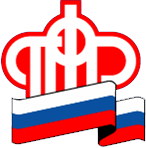       Пенсионный фонд Российской Федерации
       ГУ - Управление Пенсионного фонда РФ   в городе Сургуте          Ханты-Мансийского автономного округа – Югры (межрайонное)25.09.2020                                                                                                                   Пресс-релизУправление Пенсионного фонда РФ   в городе Сургуте напоминает о том, что с 2020 года заявление на получение сертификата на материнский (семейный) капитал подавать не нужно.	В Югре участились случаи подачи заявления югорчан на получение материнского (семейного) капитала, в связи с рождением первого и второго ребёнка, ещё до получения номера СНИЛС новорождённых, который также оформляется в проактивном режиме по сведениям, полученным по межведомственному взаимодействию с ЗАГС, сразу после получения свидетельства о рождении ребёнка.	Напомним, с 15 апреля сертификат на материнский (семейный) капитал оформляется в проактивном режиме. Все необходимые сведения Пенсионный Фонд России получает самостоятельно.	После рождения ребёнка, в ПФР поступают сведения из Единого реестра записей актов гражданского состояния, в которых уже содержатся все необходимые сведения о ребёнке и его родителях. Пенсионный фонд проверяет, есть ли какие-либо ограничения, препятствующие выдаче сертификата на материнский (семейный) капитал. Если таких ограничений нет, то сертификат будет оформлен, а информация о нём будет направлена владельцу сертификата.	Если получатель сертификата зарегистрирован на едином портале Госуслуги , то по факту выдачи сертификата ему придёт соответствующее уведомление в личном кабинете, на контактный номер, который указан на портале.	Для отдельных случаев, когда информации о рождении ребёнка нет в Едином реестре записей актов гражданского состояния, или у родителя нет регистрации на портале Госуслуг, есть возможность лично обратиться   в территориальный орган ПФР по предварительной записи или МФЦ и получить необходимые документы.